10.02.2022г мероприятие посвященное творчеству А.С.Пушкина В средней группе "Солнышко" было проведено мероприятие посвящённое творчеству А. С. Пушкина. В нашей стране Пушкинский день отмечается ежегодно. Средняя группа тоже не оставила без внимания такой замечательный праздник. Ребята смотрели презентацию, рассматривали картинки к сказкам, побывали в таких сказках ,как"Сказка о рыбаке и рыбке ", " Сказка о царе Салтане ", Петушок -золотой гребешок, Конёк горбунок. С огромным удовольствием смотрели мультфильм" Сказка о рыбаке и рыбке".Мероприятие прошло интересно, познавательно и весело. Провела воспитатель средней группы Козырева Л. М. 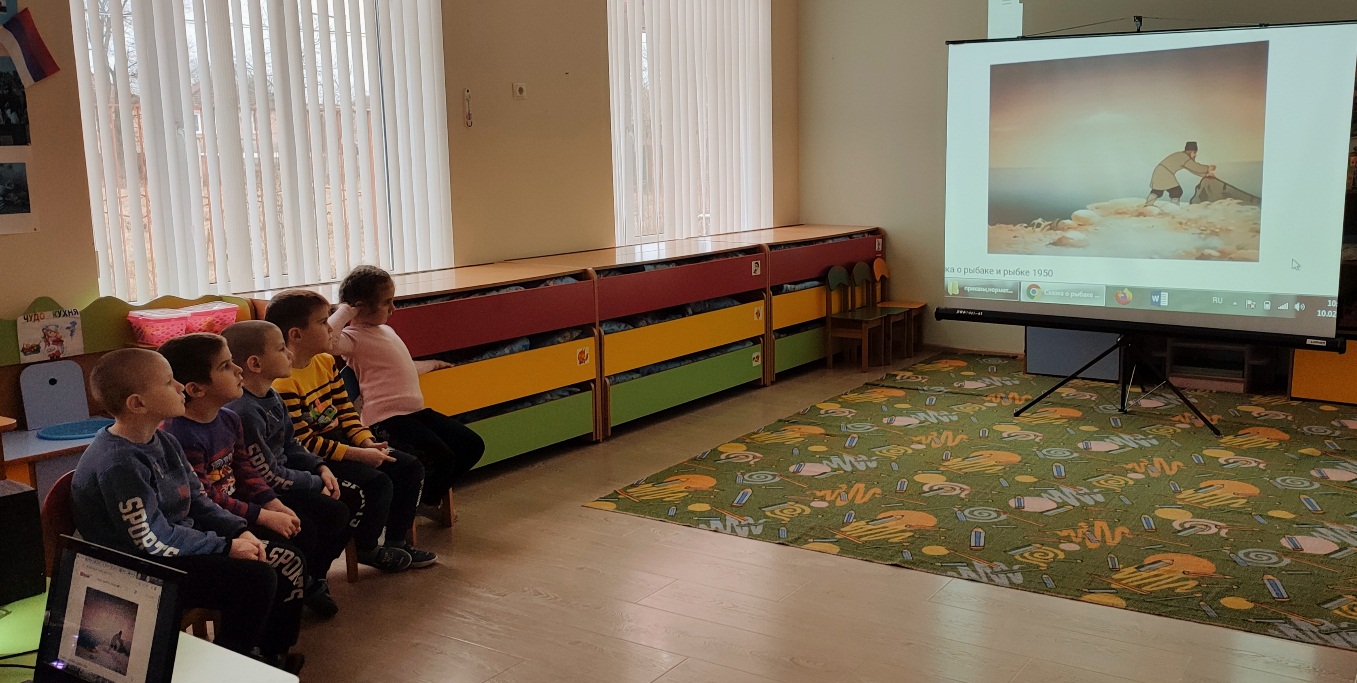 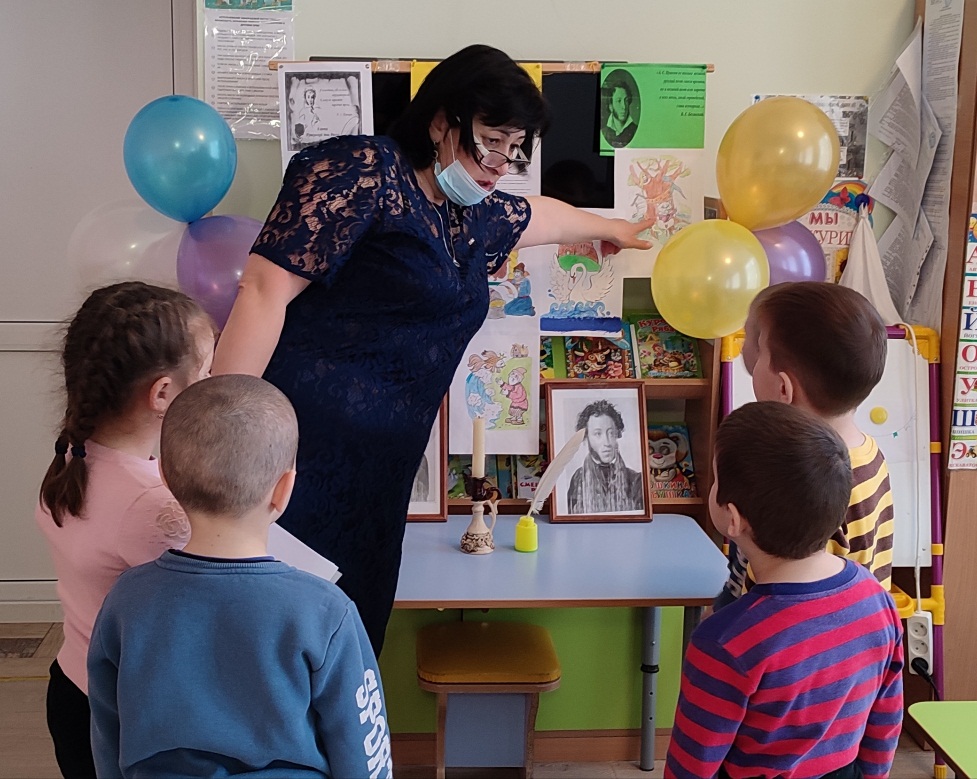 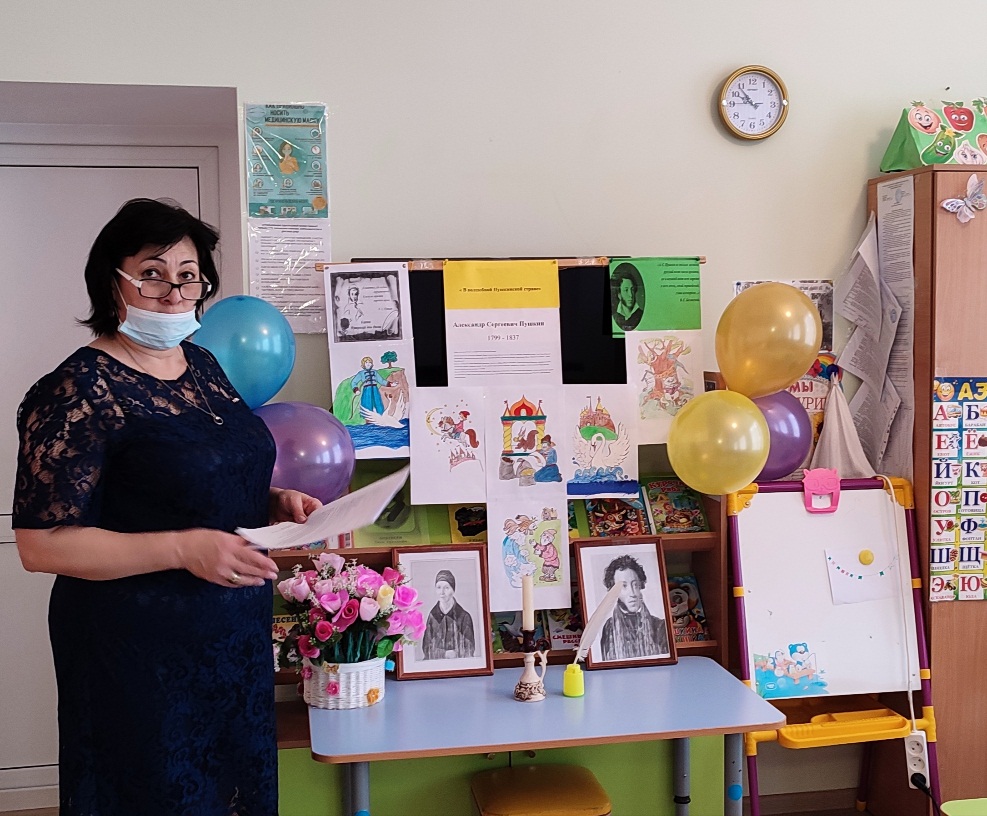 